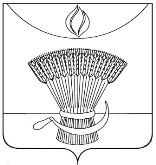 ТАМБОВСКАЯ ОБАСТЬАДМИНИСТРАЦИЯ  ГАВРИОВСКОГО  РАЙОНАП О С Т А Н О В  Е Н И Е	07.04.2016			     с. Гавриловка 2-я	                    №82О создании Координационного совета по патриотическому воспитанию гражданВ целях повышения уровня гражданственности и патриотизма населения, совершенствования системы патриотического воспитания, обновления его содержания и объединения усилий образовательных учреждений по патриотическому воспитанию администрация района постановляет: 1. Создать Координационный совет по патриотическому воспитанию граждан Гавриловского района.2.Утвердить Положение о Координационном совете по патриотическому воспитанию граждан Гавриловского района согласно приложению №1.3.Утвердить состав Координационного совета по патриотическому воспитанию граждан Гавриловского района (приложение № 2). 4.Утвердить план мероприятий по патриотическому воспитанию граждан Гавриловского района (приложение № 3).5.Контроль за исполнением настоящего постановления возложить на заместителя главы администрации района Т.П.Горшкову.Глава района                                                                        С.А.ПавловПриложение №1УТВЕРЖДЕНОпостановлением администрации    района от                         № ПОЛОЖЕНИЕо Координационном совете по патриотическому воспитанию1. Общие положения1.1. Координационный совет по патриотическому воспитанию гражданГавриловского района (далее - Координационный совет) является межведомственным консультативно-совещательным органом, созданным в целях выработки предложений по развитию гражданственности и патриотизма населения, взаимодействия общественных организаций с органами местного самоуправления, организации и контроля за выполнением районной  подпрограммы «Патриотическое воспитание населения Гавриловского района» на 2014 - 2020 годы.1.2. В своей деятельности Координационный совет руководствуется Конституцией Российской Федерации, законодательством Российской Федерации, законами и нормативными актами Тамбовской области, нормативно-правовыми актами Гавриловского района, а также настоящим Положением. 2. Основные задачи и направления деятельности Координационного совета2.1. Основными задачами Координационного совета являются: - разработка предложений по вопросам развития патриотического воспитания и по формированию приоритетных направлений в его реализации; - разработка и корректировка плана мероприятий по патриотическому воспитанию граждан, координация и контроль за выполнением мероприятий плана;- подготовка предложений по координации деятельности органов местного самоуправления, органов исполнительной власти и общественных объединений различной направленности (национальных, молодежных, правозащитных, религиозных и т.д.) в решении актуальных проблем патриотического воспитания населения; - обобщение опыта работы в области патриотического просвещения и воспитания детей и молодёжи. 2.2. Координационный совет для выполнения возложенных на него задач: - анализирует работу образовательных учреждений, различных общественных объединений по решению проблем патриотического воспитания; - изучает опыт работы образовательных учреждений, общественных объединений в сфере патриотического и гражданского воспитания граждан; - координирует организацию и проведение мероприятий по патриотическому воспитанию молодежи, проводимых в рамках подпрограммы «Патриотическое воспитание населения Гавриловского района» на 2014 - 2020 годы от 28.05.2014 г №250.- готовит справочный и информационный материалы по проблемам патриотического воспитания; - организует постоянный контроль и анализ деятельности по патриотическому воспитанию граждан, разрабатывает рекомендации по развитию и совершенствованию их деятельности.4. Порядок работы Координационного совета4.1. Координационный совет осуществляет свою деятельность в соответствии с планом работы. 4.2. Формой работы Координационного совета является заседание. Заседание Координационного совета проводится по мере необходимости, но не реже одного раза в три месяца. 4.3. Повестка заседания Координационного совета формируется председателем Координационного совета на основе решений Координационного совета, предложений членов Координационного совета и утверждается на заседании Координационного совета. 4.4. Заседание Координационного совета считается правомочным, если на нем присутствовало не менее половины списочного состава членов Координационного совета. 4.5. Заседания Координационного совета являются открытыми. 4.6. Для организации работы по основным направлениям деятельности Координационный совет вправе образовывать рабочие группы, возглавляемые членами Координационного совета. 4.7. Решения Координационного совета принимаются простым большинством голосов, оформляются протоколами, которые подписываются председателем Координационного совета или его сопредседателем, председательствующим на заседании. 4.8. Решения Координационного совета, принимаемые в соответствии с его компетенцией, имеют рекомендательный характер. 4.9. Обсуждаемые Координационным советом общественно важные вопросы и принятые решения доводятся до сведения общественности через средства массовой информации. 4.10. На заседания Координационного совета по решению председателя могут приглашаться с правом совещательного голоса заинтересованные лица. 4.11. Деятельность Координационного совета прекращается по решению главы администрации района.Приложение №2УТВЕРЖДЕНОпостановлением администрации    района от                     №СоставКоординационного совета по патриотическому воспитаниюПриложение №3УТВЕРЖДЕНОпостановлением администрации     района от                    №План мероприятий по патриотическому воспитанию гражданГоршкова Тамара Павловна–заместитель главы администрации района, председатель жюри.Копырюлин Валерий Юрьевич-начальник отдела физической культуры, туризма и спорта администрации района, сопредседательМартынова Людмила Алексеевна-специалист отдела образования администрации района, секретарьЧлены координационного совета:ЖутоваТатьяна Федоровна-директор МБУК «Гавриловский культурно-досуговый центр»Морозова Елена Степановна-педагог доп. образования МБОУ 2-Гавриловской сошСафронов Юрий Васильевич-руководитель исполкома Гавриловского местного отделения Всероссийской политической партии «Единая Россия»Филимонов Анатолий Александрович-директор МБОУ 2-Гавриловской сошШарипова Наталья Сергеевна-директор МБУК «Гавриловская районная библиотека»№МероприятияСроки проведенияИсполнители1.Смотр – конкурс на лучшую организацию работы школьных музеевежегодноОтдел образования2.Проведение конкурсов, смотров, военно-спортивных игр, соревнований:- «Сильные, смелые, ловкие, умелые»;- «Зарница»ежегодноОтдел образования, образовательные организации, отдел физической культуры, туризма и спорта3.Районная молодежная акция «Снежный десант»(помощь ветеранам ВОВ и труженикам тыла)январь-февраль Отдел образования администрации района, образовательные организации4.День защитника ОтечестваФевральежегодноОтдел образования, школы, отдел физической культуры, туризма и спорта5.Мероприятия, посвященные выводу войск из АфганистанаФевральежегодноМБУК «Гавриловский культурно-досуговый центр», МБУК «Гавриловская районная библиотека»6.Проведение месячника оборонно-массовой работыФевральежегодноОтдел образования, образовательные организации7.Организация и проведение встреч ветеранов Вов с молодежьюМайежегодноОтдел образования, образовательные организации8.Акция «Бессмертный полк»майобразовательные организации9.Праздничный концерт «Поклонимся великим тем годам…» для ветеранов ВОВ и тружеников тыламайОтдел образования администрации района, образовательные организации10.Акция «Георгиевская ленточка»Май-июнь ежегоднообразовательные организации11.Акция «Сирень 45 года» (поздравление ветеранов Великой Отечественной войны)майобразовательные организации12.Участие молодежи в праздновании Дня Победы в ВОв  (праздничный митинг и концерты)Майежегоднообразовательные организации13.Организация и проведение 5 -дневных учебных сборов с юношами 10-х классовМай-июнь ежегодноОтдел образования, образовательные организации14.День РоссииИюньежегодноМБУК «Гавриловский культурно-досуговый центр»образовательные организации15.День памяти и скорбиИюньежегодноОтдел образования, МБУК «Гавриловский культурно-досуговый центр» образовательные организации16.День государственного флагаИюльежегодноМБУК «Гавриловский культурно-досуговый центр» образовательные организации17.День согласия и примиренияНоябрьежегоднообразовательные организации18.День призывникаежегодноМБУК «Гавриловский культурно-досуговый центр»1.Волонтерское движение по оказанию помощи ветеранам и вдовам погибших и умерших участников ВО в 1941-1945 гг.ежегоднообразовательные организации20.живет рядом»ежегоднообразовательные организации21.ежегоднообразовательные организации22.Уход за воинскими захоронениями Великой Отечественной Войны «Мемориалы сердца»в течение годаобразовательные организации